Урок внеклассного чтения в 8 классе по повести А.С.Пушкина  «Пиковая дама»Тема урока:   Случай и судьба в жизни героя повести А.С.Пушкина «Пиковая дама»Тип урока:. урок открытия новых знаний, обретения новых умений и навыков.Форма урока: урок смешанного типа.Цель урока:- формировать читательскую компетенцию через тренинг в определении проблемы, идеи, находящих отражение в поступках героя; -познакомить учащихся с творческой историей создания повести;- определить основную мысль, понять, что привело героя к трагическому финалу через его характеристику и жизненные ориентиры;- совершенствовать умения анализировать прозаическое произведение;- продолжить работу над словарным материалом, необходимым для написания сочинения-миниатюры;- развивать монологическую речь;- формировать нравственные ориентиры на   истинные ценности.Задачи урока:Образовательные:обучение элементам анализа рассказа;обучение нахождению художественных деталей, средств художественной выразительности;Развивающие:развитие логики;развитие умение анализировать прочитанное;развитие критического мышления;развитие внимания;развитие речи;развитие читательскую наблюдательность, умение оценивать художественное произведение, понимать авторский замысел;формирование УУД (личностных, регулятивных, познавательных):развитие умения формулировать и доказывать свою точку зрения;развитие умений анализировать, сравнивать, обобщать;развивать умение применять новые знания;развитие творческих, речевых способностей учащихся;формирование логических умений;развитие умения опираться на уже известное, на свой субъективный опыт;развитие умения формулировать тему и цель урока;развитие умения групповой и парной работы.Воспитательные:формирование нравственной ориентации на  распознавание истинных и ложных ценностей ;привести к мысли о том, что страсть греховна, несправедливость влечёт за собой наказание;дать понять, что искушению способен противостоять только духовно сильный человек:воспитание ценностного отношения к слову;развитие коммуникативных УУД:создание благоприятной атмосферы поддержки и заинтересованности, уважения и сотрудничества;взаимодействие учащихся в групповой и парной работе: развитие уважения друг к другу.Планируемые результаты:Предметные: воспитание квалифицированного читателя, владеющего основными стратегиями чтения, способного аргументировать свое мнение и оформлять его словесно в устных и письменных высказываниях разных жанров, создавать развернутые монологические высказывания аналитического и интерпретирующего характера, участвовать в диалоге по поводу прочитанного.Метапредметные: ученик научится соотносить содержание литературного произведения с определенной исторической эпохой, с различными художественными ценностями культуры: произведениями изобразительного искусства, музыкальными произведениями.Личностные: ученик получит возможность научиться вести коммуникативную деятельность, устанавливать связь между целью своей деятельности и её мотивом; развитие морального сознания и компетентности в решении моральных проблем на основе личностного выбора, формирование нравственных чувств и нравственного поведения, осознанного и ответственного отношения к собственным поступкам.«Судьба – не случайность, а предмет выбора; её не ожидают, а завоёвывают» 				У. БрайанХод урокаОрганизация учебной деятельности.Звучит музыка из оперы « Пиковая дама».Ребята, кто-то из вас слышал эту музыку? Что это за музыка? Что это за произведение?Шкатулка. (эмоциональное вхождение в урок)Как вы уже поняли, речь сегодня пойдет о повести А.С. Пушкина «Пиковая дама», с которой вы познакомились дома. У меня для вас есть загадка. В этой шкатулке находится предмет, который часто встречается в повести. Как вы думаете, что там?Правильно, там карты. Зачем они вообще нужны человеку? Действительно, чтобы играть в них, а зачастую и испытывать судьбу.  -Как вы понимаете слова о судьбе, взятые в эпиграфе урока?II.  Мотивация учебной деятельности. Сейчас в нашем мире  нет четкой границы между Добром и Злом, погоня за удачей и стремление к быстрому обогащению становятся ведущими темами большинства сериалов и телешоу, которые ориентируют на призрачное счастье, материальное благополучие, повесть А.С.Пушкина становится актуальной. Расчет, использование любых средств  для достижения цели, погоня за богатством, надежда на случай, выигрыш, а не на собственный труд- все это реалии сегодняшнего дня. Эта повесть заставляет думать, размышлять, искать истину и возвращаться к нравственным истокам - к вечным понятиям чести, совести, благородства. А начнем мы вести разговор про соблазны, страсть, и то, что она делает с человеком. Мы все живем в мире соблазнов - того, что искушает человека и ломает его на неправедные поступки. Назовите некоторые из них.Искушение не делать уроки,желание скрыть правду от родителей,списать контрольную работу,взять что-то без разрешения или украсть…	-Нужно ли бороться с соблазнами? Почему? ( Нужно, потому что человек перестает быть человеком, теряет свой человеческий облик)    	-Давайте обратимся с вами к понятию страсти. Что такое страсть?	Страсть – алчность,  жадность, влеченье, необузданное, неразумное хотенье.   Для нас с вами сегодня будет интересно узнать, а  что думает по этому поводу  сам А.С. Пушкин. Обратимся к  содержанию повести «Пиковая дама»III.Слово учителя.Написанная в 1833 году, в период второй Болдинской осени, небольшая повесть Пушкина до сих пор остаётся загадкой для читателей и для исследователей.А что лежит в  исторической основе повести «Пиковая дама» вам расскажет группа историков-библиографов.IV. Выступление  историков-библиографов об истории создания повести «Пиковую Даму» Александр Сергеевич читал своему другу П.В.Нащекину, который впоследствии рассказывал, что «главная завязка не вымышлена. Старуха графиня  – это Наталья Петровна Голицына, действительно жившая в Париже в том роде, как описал Пушкин. Внук ее Голицын, рассказывал Пушкину, что раз он проигрался и пришел к бабке просить денег. Денег она ему не дала, а сказала три карты, назначенные ей в Париже Сен-Жерменом. Внучок поставил карты и отыгрался”.Повесть пользовалась большим успехом у читателей, свидетельство тому служит запись Пушкина в дневнике от 7 апреля 1834 года. “Моя “Пиковая дама” в большой моде. Игроки понтируют на тройку, семерку и туза. При дворе нашли сходство между старой графиней и кн. Натальей Петровной и, кажется, не сердятся…”Но Пушкин изменил немного  историю, услышанную от князя Голицына. Он ввел новых персонажей, у Пушкина главный герой нерусский по рождению, в отличие от рассказа Голицына. Старуха и Германн – не родственники. Да и финал повести Пушкина совсем не походит на радужный конец карточного приключении Голицына – герой сходит с ума. Все дело в том, что Пушкин переосмысливает реальные события, перед ним стояла задача всегда – не просто изображать, а давать изображение с конкретной, определенной цельюЛ.Н.Толстой назвал “Пиковую даму” шедевром.А вот что писал Ф.М.Достоевский о “Пиковой даме”: “Мы пигмеи перед Пушкиным, нет уж между нами такого гения! Недавно перечитал я его “Пиковую даму”. Вот фантазия! Тонким анализом проследил он все движения Германна, все его мучения, все его надежды, и, наконец, страшное, внезапное поражение”.Мнения действительно были разные, но в одном они были схожи, что это поистине гениальное произведение. А я хочу обратить ваше внимание на слова В.Г.Белинского: «Читая произведения А.С.Пушкина, мы можем воспитать  в себе человека»VI. Восстановление сюжета повести. Давайте обратимся к повести. Сформулируйте сюжет буквально в трех предложениях. На доске написаны события, расположите их в хронологическом порядке. На листочках напишите только цифры, предложения писать не надо.1.Переписка Германна с Лизаветой Ивановной.2.Игра Германна с Чекалинским.3.Рассказ Томского.4.Видение Германна.5.Сон Германна.6.Свидание Германна с Лизаветой Ивановной.7.Проигрыш Германна.8.Смерть графини.9.Германн  у гроба графини.ОТВЕТ: 3, 5, 1, 8, 6, 9, 4, 2, 7- Ребята, а сейчас мы проверим насколько вы хорошо знаете содержание текста 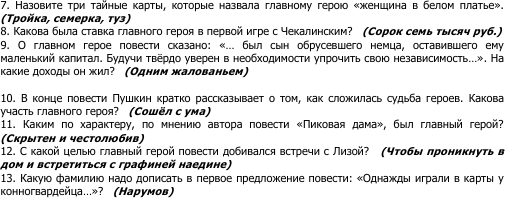 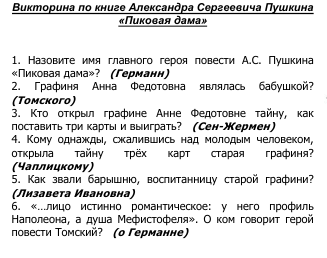 VIII.  Характеристика  образов повести( в форме беседы с комментариями учителя)Герман- Елизавета Ивановна - графиня Анна Федотовна Смысл названия и постановка проблемного вопроса. Как вы видите, все события связаны с Германом, а произведение называется «Пиковая дама». Почему? И что значит это выражение? «Пиковая дама обозначает тайную недоброжелательность». (А.С. Пушкин). Пик – наивысшая точка в развитии чего–нибудь  (С.И. Ожегов). Следовательно, в названии уже говорится о том, что пиковая дама сыграет определенную роль в жизни героя, и момент ее появления будет кульминационным. Пиковое положение – затруднительное положение (но это еще мягко сказано по отношению к положению, в котором оказался Герман). Остаться при пиковом интересе – потерпеть неудачу в чем-нибудь, остаться ни с чем, остаться без того, на что рассчитывал, надеялся, чего добивался. Следовательно, есть некоторый намек на концовку, на то, чем это закончится.  Итак, уже в названии заявлено настроение повести, кульминация и развязка. Таким образом, пиковая дама играет решающую и трагическую роль в судьбе героя. Она – знак неудачи, трагедии. Какова же эта трагедия? Это мы и попытаемся выяснить, ответив на проблемный вопрос нашего урока – В ЧЕМ ТРАГЕДИЯ ГЕРМАННОВ?  Герой повести в эпилоге оказывается в больнице. Прочитайте. - Почему Германн в больнице?-Что означает его странная фраза? -В каком окружении он жил? Мы попытаемся ответить на многие вопросы. Они актуальны и сейчас.  Попробуем исследовать историю болезни Германна, найти её причины, приведшие героя к такому печальному итогу. Подумать, рок это или закономерность? - В каких известных произведениях 19 века мы читали о карточной игре ( «Дубровский»-Владимир, «Капитанская дочка» Петруша-Зурин, «Маскарад» Лермонтова-шулер Казарин.)Вывод: Мир карточных страстей подчинял человека. Карточная игра составляла суть жизни русского дворянства в 30 годы (проведите аналогию с современностью).Итак, в основе сюжета лежит история о трех картах, которые помогли выиграть. По мнению героев, правдива ли эта история?– Нет, Томский называет эту историю анекдотом. А Германн, услышав рассказ, замечает: “Сказка!”– Но связана ли эта история с реальными событиями в жизни героев?– Да, это и Германн, и графиня, и Томский, и Лизавета Ивановна. - Что вы можете сказать о главном герое? Вспомните, что он говорит сам о себе? Какую характеристику дают ему другие персонажи и автор? - Немец, расчетлив. (Томский)– “Не в состоянии жертвовать необходимым в надежде приобрести излишнее” (Герман)– А есть такая “надежда”?– Желание обогатиться. (Автор)– Честолюбив.  – Страстный человек (когда ждал графиню, “трепетал, как тигр”). (Автор)– Очень развито воображение (это сны, которые ему снились). (Автор)– А Лизавета Ивановна называет Германна “чудовищем”, находит “похожим на Наполеона”.– А еще у него душа Мефистофиля. (Томский)– Таким образом, Пушкин дает психологический портрет героя. Расчетливость, бережливость, скрытность…и сильные страсти и огненное воображение.– А есть что-то положительное в характере героя?– Может то, что не смог до конца заглушить голос совести. (Пришел в монастырь на отпевание графини; поцеловал на прощание Лизавету Ивановну, пожал ей руку).– Почему появляется во сне графиня?– Возможно после того, как пришел на отпевание. Она появляется, соглашается ему помочь, но ставит три условия, в том числе, жениться на Лизавете Ивановне.– Для чего Пушкин ввел образ Лизы?  Что вы можете рассказать о Лизавете Ивановне? (Мечтательница, самолюбива, расчетлива – надеялась вырваться от графини, за три недели развились отношения, хотя “не слышала голоса, никогда не говорила с ним, никогда о нем не слыхала).– Что общего между Германном и Лизаветой Ивановной?– Пожалуй, расчет. (Вышла замуж за любезного молодого человека, который имеет порядочное состояние)– Выполняет ли Германн условия графини?– В начале VI главы Пушкин говорит о двух неподвижных идеях, которые не могут вместе существовать в нравственной природе. Что же это за идеи? Чтобы ответить на этот вопрос, надо вспомнить, какие три условия поставила Герману старуха. Первые два условия “работают” на его идею, помогают достичь цели, а третье – жениться на Лизе – никогда не входило в его планы. Герман не в состоянии поступить благородно, потому что он человек без сердца.  . Автор лишает героя его человеческих чувств.5.С кем и когда сравнивает Германна Томский? Вы правы: у него профиль Наполеона, а душа Мефистофеля. Именно после смерти графини произносит Томский эти слова. Почему Германна сравнивают с Наполеоном и Мефистофелем?Мне близка ваша точка зрения: Наполеон – человек «без сердца», который ставит себя выше всех, может совершить преступление, оправдывая это высокой целью. Мефистофель – злой дух. Германн продает свою душу.Германн какой? Исследовательская работа с текстом.дерзкий                                                    жестокийпошлый                                                 Наполеончестолюбивый                                   Мефистофельстрастный                                          разбойниклукавый                                              убийцабессовестный                                    чудовищебессердечный,                                    интриганалчныйИтак, делаем вывод, каков же психологический портрет Германна?( запись портрета в тетради)	Германн расчётлив, скрытен, честолюбив, подвержен сильным страстям, обладает огненным воображением, твёрдостью – перед нами психологический портрет человека во многом противоречивого:  в  нём совмещаются страсть и сдержанность, огненное воображение и скрытность.	Обратимся к ключевому слову характеристики честолюбивый - страстный к чинам, к славе, похвалам и безнравственный человек. Попробуем доказать его безнравственность.IX. Германн и Елизавета Ивановна (исследование текста, домысливание)Давайте посмотрим, в какой момент Герман видит сон и каково его значение? Писатели очень часто включают в повествование сон. Что это за прием? Для чего он нужен? (Чтобы показать внутреннее состояние героя, ведь сон – это такое состояние человека, когда он не может контролировать свои мысли)Так для чего же автор включает в текст сон? Что мы узнаем о Германе? (Жажда золота берет верх. Герман весь во власти идеи быстрого обогащения)Какие же средства он выбирает на пути к своей цели? (Люди)Да, можно предположить, что люди являются для Германна средством достижения цели. Откройте начало 3 главы, прочитаем первый абзац, докажите эту мысль, найдите главную фразу. («…два лакея приподняли старуху и просунули в дверцы…»)Если сразу не ответят, то вопрос: Чьими глазами мы видим эту картину? (глазами Германна, для него старуха – вещь)Герман использует людей, как средства. Идя к своей цели, он начинает преследовать Лизавету Ивановну. Почему для достижения своей цели Герман избирает Лизу? Почему она охотно идет на сближение? Давайте посмотрим, что это за образ и какую смысловую нагрузку он несет? (глава 2, глава 3 – начало, глава 4) – (Образ Лизаветы Ивановны помогает раскрыть характер Германна: он использует ее, чтобы поближе подобраться к графине. Тем не менее, у них много общего)Как вы думаете, на основе чего мы можем сказать, что Герман и Лизавета Ивановна схожи? Обратите внимание, как развиваются их отношения, какие черты характеров проявляются. (В Лизавете Ивановне есть и расчет (она видит в образе Германна избавителя, который выведет ее из-под гнета графини), и эгоизм (она не жалеет старуху, думает только о том, что Герман разбил ее надежды), и определенная холодность. Отчасти это обусловлено ее положением. Но эти качества не так масштабны, как у Германна, поэтому-то она и становится жертвой)Итак, Герман совершает злодейство: убивает Лизавету Ивановну морально, обманывает ее. Так он совершает первое злодейство , связанное с историей трёх карт и последующим обогащением. Под маской любви скрывалась жажда денег.X.Анализ эпизода.  (глава 3) Германн и графиняИ вот графиня вернулась. Читаем по ролям: автор, Герман, графиня. Какое впечатление произвела на вас эта сцена? (недоумение, отвращение, жалость, презрение, негодование А ведь тайны – то и не было. Докажите это. (слова графини: перед смертью все шутят)Почему же Герман не верит ей? (он ослеплен страстью)Герман ослеплен страстью, он способен на все, даже на очередное злодейство. Какая фраза из разговора с графиней предупреждает нас об этом? (с. 202 «я готов взять грех ваш на свою душу»)Каково же значение этого эпизода? (Герман губит другого человека и готов погубить себя, свою душу, он убивает в себе все человеческие чувства. В эпизоде сразу два злодеяния: смерть графини и духовная смерть самого Германна). Почему смерть графини является одновременно смертью и для Германна? (губит другого. При этом сам теряет все человеческое) Итак, мы с вами доказали, что слова Томского не «мазурочная болтовня». Герман сочетает в себе черты Наполеона и Мефистофеля, эгоизм и зло. На его душе действительно 3 злодейства: старая графиня, Лизавета Ивановна - Где же третье злодейство? Он сам. Причина этому – нездоровое стремление получить все и сразу.Старуха убита, но на страницах повести опять появляется ее образ. Это фантастика? (нет фантастики. Это только воображение Германна. Доказательство в тексте – «огненное воображение», «…анекдот о трех картах сильно подействовал на его воображение» «необузданное воображение» - отрывок из 5 главы, с. 207), «он пьет много вина, которое … еще более разгорячило его воображение». Когда проходит сон, работает его больное, разгоряченное воображение. Результат – видение.-Видение – это угрызение совести или что-то другое? Символом чего является видение? (начало его сумасшествия)(Я считаю, что видение Германна было вызвано воображением. Речи о потустороннем нет. Автор употребляет слово видение. В чем разница между видением и приведением? В. Жуковский в статье «Нечто о приведениях» писал: «Приведение есть вещественное явление предмета невещественного. А видение – нечто внутри нас самих происходящее». Страсть Германна так сильна, он так хотел узнать тайну, что его подсознание заполняет существующую пустоту. Он хотел узнать – и узнал, увидел. Поэтому и поверил. Нездоровое стремление к обогащению, страсть к золоту, к быстрой наживе приводит к тому, что Герман обманывает сам себя. В его мозгу возникают три карты: тройка, семерка, туз. Почему именно эти карты? (подсознание (конец 2 главы): «…утроит, усемерит мой капитал и доставит мне покой и независимость!». 3 и 7 – счастливые числа. Они встречаются еще в фольклоре: в сказках,  пословицах, поговорках (семеро одного не ждут, семь раз отмерь, один отрежь). Туз – богач, знатный, богатый и влиятельный человек (В.И. Даль) – то есть, и здесь речь идет о покое и независимости. У Грибоедова: « Что за тузы в Москве живут и умирают».Герман считает, что знает тайну, идет и играет. Два раза ему везет, а на третий он «отдернулся». Какая фраза подводит своеобразный итог жизни Германна? Почему? («Дама ваша убита» (6 глава), убита графиня, убита душа Германна, идея быстрого обогащения Германна терпит крах).XI. Ответ на проблемный вопрос.-В жизни Германна пиковая дама играет решающую и трагическую роль. Герман теряет все: деньги, душу, разум. И причина этого в нем самом. В чем же его трагедия? (погнавшись за быстрой наживой, он теряет все. Быстрое обогащение невозможно. Цель не всегда оправдывает средства).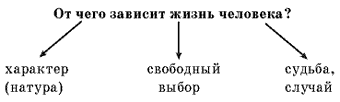 -Что для Германна значит жизнь?-Что такое игра? Подберите слова синонимы.-С чем затевает свою игру Германн?-Вспомните пословицы о судьбе?-А что такое случай? Какую роль он сыграл с главным героем?В каких еще произведениях случай сыграл решающую роль?Создание ситуации яркого пятнаНа экране стихотворение А.С. Пушкина «Не дай мне Бог сойти с ума» (1833).

Какие строки этого стихотворения можно использовать в качестве эпиграфа к уроку?

Не дай мне Бог сойти с ума.

Нет, легче посох и сума;

Нет, легче труд и глад.
Что автор противопоставляет безумной страсти обогащения? 

Духовные ценности – «труд».

Вывод:
Алчности, необузданной страсти накопительства автор противопоставляет иные ценности. Он убежден, что величайшая радость нашей жизни – возможность работать, трудиться.
 XII. РЕФЛЕКСИЯ:
 -Каким вы видите А.С. Пушкина сегодня, после прочтения повести?

А.С. Пушкин мудрый: он проповедует праведный образ жизни.

Современный: вокруг нас много соблазнов (реклама обещает выигрыш, предлагает способы разбогатеть…) А.С. Пушкин предостерегает нас от пагубной страсти обогащения нечестным способом.-Одним предложением опишите характерный, на ваш взгляд, поступок, который совершает герой, и выразите свое отношение к нему. Используйте как можно больше слов и словосочетаний из текста.Какие неправедные действия совершает Германн? Дайте оценку поступкам героя.
1-я строка. Поступок героя.
2-я строка. Ваша оценка.

Работа в парах.
Варианты ответов: -Итак, можно ли с помощью преступления обрести покой, независимость, счастье? О чем вы задумались, прочитав повесть «Пиковая дама»?В жизни нет ничего такого, 
за что бы можно было отдать нечистому
хотя бы малую часть своей душиА. П. ЧеховД\З: (по выбору учащегося) А)мини-сочинение: «Над чем заставила меня задуматься повесть А.С. Пушкина «Пиковая дама»? Б)Сочинение- миниатюра «Исповедь моей совести» ( совести  Германна)В) В чем трагедия Германнов?( ответ на проблемный вопрос)ПОСЛУШАЕМ МУДРОГО ПОЭТА (из «Евгения Онегина)Кто б ни был ты, о мой читатель,Друг, недруг, я хочу с тобойРасстаться нынче как приятель.Прости. Чего бы ты за мнойЗдесь ни искал в строфах небрежных,Воспоминаний ли мятежных,Отдохновенья ль от трудов,Живых картин, иль острых слов,Иль грамматических ошибок,Дай бог, чтоб в этой книжке тыДля развлеченья, для мечты,Для сердца, для журнальных сшибокХотя крупицу мог найти.ПРИЛОЖЕНИЕ(дополнительно к уроку )Пушкин в повести «Пиковая дама» говорит о том, что люди, подобные Герману, ослепленные страстью быстрой наживы, желанием получить все и сразу, не понимают невозможность этого и становятся безнравственными, то есть в своем стремлении переходят границы разумного, переступают через других, через себя, теряют человеческое, губят свою душу. И в этом их трагедия. Давайте прослушаем небольшой фрагмент оперы П.И. Чайковского «Пиковая дама».  Чайковский очень любил свою лиро-трагическую оперу, созданную в 1890 году. В опере сталкиваются порывы чувств и судьба, любовь и смерть. Лиза у Чайковского – символ душевной чистоты, доверчивости, отданности чувствам. Лиза кончает жизнь самоубийством у Чайковского. В Германе же борются любовь и страх, опьянение возможностью победы и вызов судьбе, а безумие наступает как расплата за отступничество в любви. Почему Чайковский меняет финал? Что в самом тексте давало основание Чайковскому сделать таким финал? Какая идея? (наказано честолюбие и неблагодарность Лизы, графиня ее сделала равной, открыла высший свет, обеспечивала ее).Почему художественное произведение Пушкина «Пиковая дама» так популярна на протяжении уже полутора столетий?  Анненков П.В. писал: «Пиковая дама» произвела при появлении своем всеобщий говор и перечитывалась от пышных чертогов до скромных жилищ с одинаковым наслажденьем. Общий успех этого легкого и фантастического рассказа особенно объясняется тем, что в повести Пушкина есть черты современных нравов,
Не устоял перед соблазном легкой наживы.

Слабый человек--
Изменил идеалам юности.

Бездуховный.
Искушает невинную девушку.

Подлец!
Обманным путем выиграл у Чекалинского.

Шулер!
Поддается искушению, искушает других.

Раб страстей.
Искушает бедную девушку. 

Мефистофель.
Страсть затмевает его рассудок.

Жестокий
Стал виновником смерти старухи.

Убийца! Чудовище!
Мечтает покорить Париж.

Наполеон.